Анализ по проведению профориентационных мероприятий в рамках проекта «Билет в будущее»На основании  распоряжения Комитета по образованию СПБ№ 03-20-8754/21,от 11.10.2021 года и в рамках реализации в Кронштадтском районе Санкт-Петербурга федерального Проекта по ранней профессиональной ориентации учащихся 6-11 классов «Билет в будущее» с 15 по 30 ноября 2021 года,  специалистами ДДТ «Град чудес»   были организованы  и проведены  в ОУ Кронштадтского района Санкт-Петербурга    профессиональные пробы с целью формирования готовности к профессиональному самоопределению обучающихся. Проект реализуется во исполнение федерального проекта «Успех каждого ребенка» национального проекта «Образование». Всего в Фестивале профессий     приняли участие в октябре-ноябре 2021 году на территории образовательных учреждений Кронштадтского района Санкт-Петербурга   9 образовательных учреждений, запланированы и проведены мероприятия  по профессиональной ориентации обучающихся по восьми тематическим направлениям: Здоровая среда, Комфортная среда, Безопасная среда, Умная среда, Креативная среда, Социальная среда, Деловая среда, Индустриальная среда, всего 48 профпроб   (приложение 1). Мероприятия  включали  ознакомление с современными профессиями, профессиями будущего и трендами их развития, определение профессиональных интересов детей, формирование рекомендаций по построению индивидуальной образовательной траектории в соответствии с выбранными профессиональными компетенциями (профессиональными областями деятельности) в зависимости от уровня осознанности, интересов и способностей. Всего 48 профпроб ориентированных на обучающихся 6–11 классов общеобразовательных организаций, количество участников Кронштадтского района 1203 обучающихся. Информация по медиа-сопровождению: от каждого ОУ   были смонтированы 3 готовых для публикации материала, видеоролика. Приложение 1Проведение Фестиваля профессий (профориентационных практических мероприятий)  в рамках проекта «Билет в будущее» федерального проекта «Успех каждого ребенка» национального проекта «Образование»    в октябре-ноябре 2021 году на территории образовательных учреждений Кронштадтского района Санкт-Петербурга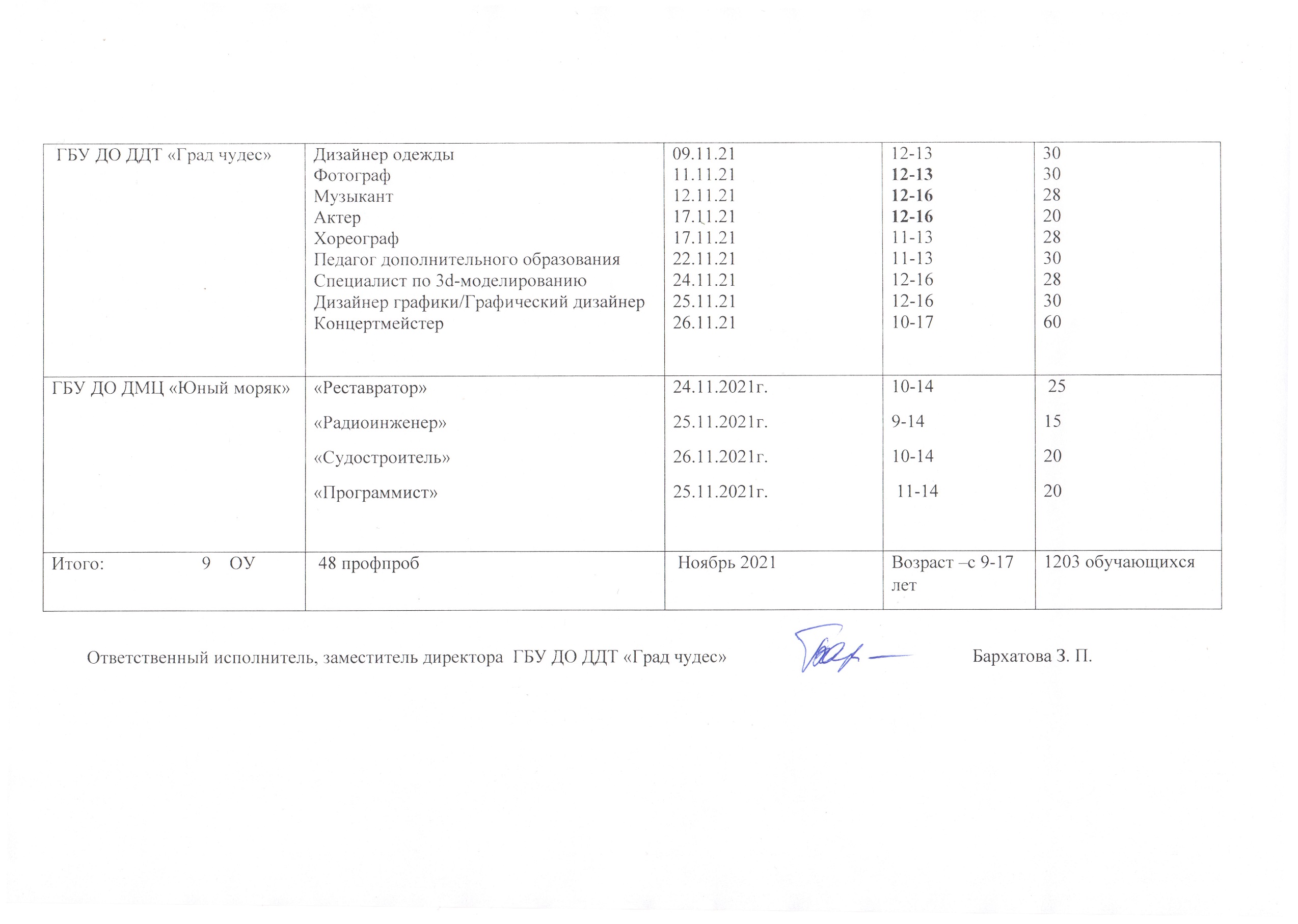 ОУ(сокращенное)ПрофпробаДата и время проведенияВозрастная категорияобучающихсяКоличество участниковГБОУ СОШ № 422Умная среда. Специалист по обслуживанию роботизированного производства16.11.2021 г.9-е классы30 чел.ГБОУ СОШ № 422Умная среда. Химик-аналитик16.11.2021 г.9-е классы25 челГБОУ СОШ № 422Здоровая среда. Биотехнолог22.11.202 г.6-е классы25 чел.ГБОУ СОШ № 422Безопасная  среда. Полицейский29.11.2021 г.7-е классы26 чел.ГБОУ СОШ № 422Безопасная  среда. Специалист по информационной безопасности29.11.2021 г.10 класс27 чел.ГБОУ СОШ 418Кондитер15.11.2021г.13 – 14 лет28ГБОУ СОШ 418Педагог - психолог16.11.202115 – 16 лет14ГБОУ СОШ 418ГБОУ СОШ 418МузыкантСоциальный работник26.11.202123.11.202111-1312-13 лет2318ГБОУ СОШ 418Ландшафтный дизайнер 24.11.202115 – 16 лет 24ГБОУ СОШ 418Дефектолог25.11.202115-16 лет22ГБОУ СОШ № 423  Эколог22.11.2021г13-15 лет25 чел.ГБОУ СОШ № 423   Кулинар-кондитер22.11.2021г13-15 лет25 чел.ГБОУ СОШ № 423  Пожарный22.11.2021г13-15 лет25 чел.ГБОУ СОШ № 423  Спасатель22.11.2021г13-15 лет25 чел.ГБОУ СОШ № 423  Инженер по эксплуатации зданий22.11.2021г13-15 лет25 чел.ГБОУ школа №425ПарикмахерФотографПолицейский (участковый)Социальный работникВоенныйИнспектор ГИБДДРаботник МФЦ Медсестра  20.11.20217-9 классы160ГБОУ   СОШ № 427Умная среда.  УчительСоциальная среда. ВолонтёрБезопасная среда. ПожарныйИндустриальная среда. Портной-закройщик.Креативная среда  «Библиотекарь»06.11.2112.11.2112.11.2119.11.2126.11.216-11 классы239 чел.IMG_9741.MP4 (215654675)  СОШ  КронштадтIMG_9740.MP4 (198488238) СОШ КронштадтIMG_9718.MP4 (130172983) СОШ  КронштадтПрофпроба  676 школа.mp4 (535702629)  (коррекционная)Медиа-сопровождение: Интервью с учеником - участником проекта.Интервью с учителем , который является педагогом-навигатором проекта. Интервью с родителем ученика, который участвует в проекте.19.11.2126.11.219- 11 классы 64 челГБОУ школа №676(коррекционная)СадовникСлесарь Столяр ПоварКаменщик Младший обслуживающий персонал05.11.2108.11.2110.11.2112.11.2112.11.2126.11.216-9 классы72